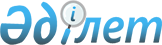 О внесении изменений в постановление акимата города Петропавловска от 11 апреля 2005 года N 287 "Об утверждении Правил предоставления социальной помощи студентам из малообеспеченных семей"
					
			Утративший силу
			
			
		
					Постановление Акимата г. Петропавловска Северо-Казахстанской области от 19 апреля 2006 года N 583. Зарегистрировано Управлением юстиции г. Петропавловска Северо-Казахстанской области 16 мая 2006 года N 13-1-41.  Утратило силу - постановлением акимата города Петропавловска Северо-Казахстанской области от 16 апреля 2010 года N 432

      Сноска. Утратило силу - постановлением акимата города Петропавловска Северо-Казахстанской области от 16.04.2010 N 432

      В соответствии с подпунктом 14 пункта 1 статьи 31 Закона Республики Казахстан от 23 января 2001 года N 148-II "О местном государственном управлении в Республике Казахстан", в целях содействия в реализации государственной политики в области борьбы с бедностью и социальной защиты населения, акимат города ПОСТАНОВЛЯЕТ:

      1 

. Внести в постановление акимата города Петропавловска от 11 апреля 2005 года N 287 "Об утверждении Правил предоставления социальной помощи студентам из малообеспеченных семей" (государственная регистрация N 13-1-6 от 10.05.2005г.), следующие изменения:

      в пункте 3 Правил слова "величины прожиточного минимума" заменить словами "10-кратного месячного расчетного показателя, установленного на текущий год".

       

2. Контроль за исполнением данного постановления возложить на заместителя акима города Кульжанову Т.Н.      Аким города
					© 2012. РГП на ПХВ «Институт законодательства и правовой информации Республики Казахстан» Министерства юстиции Республики Казахстан
				